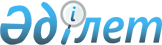 О внесении изменений и дополнений в решение областного маслихата от 10 декабря 2004 года N 3С-9-4 "Об областном бюджете на 2005 год"
					
			Утративший силу
			
			
		
					Решение Акмолинского областного маслихата от 7 декабря 2005 года N 3С-16-5. Зарегистрировано департаментом юстиции Акмолинской области 12 декабря 2005 года N 3165. Утратило силу - решением Акмолинского областного маслихата от 27 апреля 2007 года N ЗС-26-12.



      В соответствии с Бюджетным 
 кодексом 
 Республики Казахстан, статьи 6 
 Закона 
 Республики Казахстан "О местном государственном управлении в Республике Казахстан" областной маслихат 

РЕШИЛ:




      1. Внести в 
 решение 
 областного маслихата от 10 декабря 2004 года N 3С-9-4 "Об областном бюджете на 2005 год", зарегистрированного в Департаменте юстиции Акмолинской области от 27 декабря 2004 года N 2952 (с последующими изменениями и дополнениями, внесенными решением сессии областного маслихата от 11 февраля 2005 года N 3С-10-2, зарегистрированным в Департаменте юстиции от 14 февраля 2005 года N 3026, решением сессии областного маслихата от 8 апреля 2005 года N 3С-11-4, зарегистрированным в Департаменте юстиции от 12 апреля 2005 года N 3117, решением сессии областного маслихата от 30 мая 2005 года N 3С-12-5, зарегистрированным в Департаменте юстиции от 1 июня 2005 года N 3139, решением сессии областного маслихата от 24 августа 2005 года N 3С-14-3, зарегистрированным в Департаменте юстиции от 31 августа 2005 года N 3151, решением сессии областного маслихата от 20 октября 2005 года N 3С-15-2, зарегистрированным в Департаменте юстиции от 21 октября 2005 года N 3162) следующие изменения и дополнения:



      1) В пункте 1:



      в подпункте 1):



      цифры "23 212 020,2" заменить на цифры "23 202 479";



      цифры "20 163 305,2" заменить на цифры "20 153 764";



      в подпункте 2):



      цифры "23 216 995,2" заменить на цифры "23 207 454";



      в подпункте 4):



      цифры "910700" заменить на цифры "902069";



      цифры "1026000" заменить на цифры "968200";



      цифры "115300" заменить на цифры "66131".



      2) В пункте 9-1:



      цифры "973539" заменить цифрами "967097,8";



      цифры "764989" заменить цифрами "758547,8";



      цифры "30842" заменить цифрами "40702,9";



      цифры "63050" заменить цифрами "62205";



      цифры "38383" заменить цифрами "25673,1";



      цифры "20874" заменить цифрами "18126,8".



      3) В пункте 9-4:



      цифры "365457" заменить цифрами "362357";



      цифры "60060" заменить цифрами "57960";



      цифры "120000" заменить цифрами "119000".



      4) В пункте 11:



      цифры "225575" заменить цифрами "167775";



      цифры "100000" заменить цифрами "42200".



      2. Приложение 1 к решению сессии областного маслихата от 10 декабря 2004 года N 3С-9-4 "Об областном бюджете на 2005 год" изложить в новой редакции, согласно приложению 1 настоящего решения.



      3. Настоящее решение вступает в силу после государственной регистрации в Департаменте юстиции Акмолинской области.


      


Председатель  сессии           И.о. секретаря




      областного маслихата           областного маслихата





 Приложение 1           



      к решению областного маслихата  



      от 7 декабря 2005 года N 3С-16-5 



       Приложение 1           



      к решению областного маслихата  



      от 10 декабря 2004 года N 3С-9-4 




 

Областной бюджет на 2005 год  


					© 2012. РГП на ПХВ «Институт законодательства и правовой информации Республики Казахстан» Министерства юстиции Республики Казахстан
				
категория 

категория 

категория 

категория 

Наименование

Сумма 

класс 

класс 

класс 

Наименование

Сумма 

под



класс

под



класс

Наименование

Сумма 

специфика

Наименование

Сумма 

1

2

3

4

6

7

I. ДОХОДЫ

23202479,0

01

Налоговые поступления

3045929

1

Подоходный налог 

2610712

2

Индивидуальный подоходный налог

2610712

1

Индивидуальный подоходный налог с доходов, облагаемых у источника выплаты

2610712

5

Внутренние налоги на товары, работы и услуги

435217

3

Поступления за использование природных и других ресурсов

435217

3

Плата за пользование водными ресурсами поверхностных источников

2850

4

Плата за лесные пользования

515

16

Плата за загрязнение окружающей среды

431852

02

Неналоговые поступления

2786

1

Доходы от государственной собственности

1792

5

Доходы от аренды имущества, находящегося в коммунальной собственности

1400

4

Доходы от аренды имущества, находящегося в коммунальной собственности

1400

7

Вознаграждения (интересы) по кредитам, выданным из государственного бюджета

392

11

Вознаграждения (интересы) по бюджетным кредитам, выданным из местного бюджета до 2005 года юридическим лицам

149

13

Вознаграждения (интересы) по бюджетным кредитам, выданным из местного бюджета физическим лицам

243

2

Поступления от реализации товаров (работ,услуг) государственными учреждениями, финансируемыми из государственного бюджета

946

1

Поступления от реализации товаров (работ,услуг) государственными учреждениями, финансируемыми из государственного бюджета

946

2

Поступления от реализации услуг, предоставляемых государственными учреждениями, финансируемыми из местного бюджета

946

3

Поступления денег от проведения государственных закупок,организуемых государственными учреждениями, финансируемыми из государственного бюджета

22

1

Поступления денег от проведения государственных закупок,организуемых государственными учреждениями,финансируемыми из государственного бюджета

22

2

Поступления денег от проведения государственных закупок, организуемых государственными учреждениями, финансируемыми из местного бюджета

22

4

Штрафы, пеня, санкции, взыскания, налагаемых государственными учреждениями, финансируемыми из государственного бюджета, а также содержащимися и финансируемыми из бюджета (сметы расходов) Национального Банка Республики Казахстан 

26

1

Штрафы, пеня, санкции, взыскания, налагаемых государственными учреждениями, финансируемыми из государственного бюджета, а также содержащимися и финансируемыми из бюджета (сметы расходов) Национального Банка Республики Казахстан  

26

5

Административные штрафы, пени, санкции, взыскания, налагаемые местными государственными органами 

26

04

Поступления официальных трансфертов 

20153764

1

Трансферты из нижестоящих органов государственного управления

1411347

2

Трансферты из районных (городских) бюджетов

1411347

1

Бюджетные изъятия 

1327697

 2

Возврат целевых трансфертов  

 83650

2

Трансферты из вышестоящих органов государственного управления

18742417

1

Трансферты из республиканского бюджета

18742417

1

Целевые текущие трансферты

3470296

2

Целевые трансферты на развитие

1407707

3

Субвенции

13864414

Функциональная группа

Функциональная группа

Функциональная группа

Функциональная группа

Функциональная группа

 



Сумма

        Наименование

 



Сумма

II. Затраты

23207454,0

01

Государственные услуги общего характера

244107

1

Представительные, исполнительные и другие органы, выполняющие общие функции государственного управления

141147

110

Аппарат маслихата области

19655

001

Обеспечение деятельности маслихата области

19634

002

Создание информационных систем

21

120

Аппарат акима области

121492

001

Обеспечение деятельности акима области

121402

002

Создание информационных систем

90

2

Финансовая деятельность

48397

257

Департамент (Управление) финансов области

48397

001

Обеспечение деятельности Департамента (Управления) финансов

44697

002

Создание информационных систем

0

009

Организация приватизации коммунальной собственности

3700

5

Планирование и статистическая деятельность

54563

258

Департамент (Управление) экономики и бюджетного планирования области

54563

001

Обеспечение деятельности Департамента (Управления) экономики и бюджетного планирования

52932

002

Создание информационных систем

1631

02

Оборона

81706

1

Военные нужды

6986

250

Департамент (Управление) мобилизационной подготовки и чрезвычайных ситуаций области

6986

003

Мероприятия в рамках исполнения всеобщей воинской обязанности

6986

2

Организация работы по чрезвычайным ситуациям

74720

250

Департамент (Управление) мобилизационной подготовки и чрезвычайных ситуаций области

74720

001

Обеспечение деятельности Департамента (Управления) мобилизационной подготовки и чрезвычайных ситуаций

11759

002

Создание информационных систем

230

005

Мобилизационная подготовка и мобилизация областного масштаба

40472

006

Предупреждение и ликвидация чрезвычайных ситуаций областного масштаба

22259

03

Общественный порядок, безопасность, правовая, судебная, уголовно-исполнительная деятельность

1446861

1

Правоохранительная деятельность

1446861

252

Исполнительный орган внутренних дел, финансируемый из областного бюджета

1418581

001

Обеспечение деятельности исполнительного органа внутренних дел, финансируемого из областного бюджета

1359750

002

Охрана общественного порядка и обеспечение общественной безопасности на территории области

56191

003

Поощрение граждан, участвующих в охране общественного порядка

2640

266

Департамент (Управление) архитектуры, градостроительства и строительства области

28280

015

Развитие объектов органов внутренних дел 

28280

04

Образование

3220586

2

Начальное общее, основное общее, среднее общее образование

1220468

260

Управление (Отдел) физической культуры и спорта области

439409

006

Дополнительное образование для детей и юношества по спорту

439409

261

Департамент (Управление) образования области

781059

003

Общеобразовательное обучение по специальным образовательным программам

206987

004

Информатизация системы среднего образования

4361

005

Приобретение и доставка учебников для государственных областных организаций образования

33317

006

Общеобразовательное обучение одаренных детей в специализированных организациях образования

206641

007

Проведение школьных олимпиад областного масштаба

2518

017

Целевые текущие трансферты бюджетам районов (городов областного значения) на обеспечение содержания типовых штатов государственных учреждений общего среднего образования

123911

019

Целевые текущие трансферты бюджетам районов (городов областного значения) на подключение к Интернету и оплату трафика государственных учреждений среднего общего образования

30851

020

Целевые текущие трансферты бюджетам районов (городов областного значения) на приобретение и доставку учебников и учебно-методических комплексов для обновления библиотечных фондов государственных учреждений среднего общего образования

59031

021

Целевые текущие трансферты бюджетам районов (городов областного значения) на создание лингофонных и мультимедийных кабинетов для государственных учреждений среднего общего образования

113442

3

Начальное профессиональное образование

718020

261

Департамент (Управление) образования области

718020

008

Начальное профессиональное образование

718020

4

Среднее профессиональное образование

519054

253

Департамент (Управление) здравоохранения области

38974

002

Подготовка специалистов со средним профессиональным образованием

38974

261

Департамент (Управление) образования области

480080

009

Подготовка специалистов со средним профессиональным образованием

480080

5

Дополнительное профессиональное образование

112635

252

Исполнительный орган внутренних дел, финансируемый из областного бюджета

36598

007

Повышение квалификации и переподготовка кадров

36598

253

Департамент (Управление) здравоохранения области

11875

003

Повышение квалификации и переподготовка кадров

11875

261

Департамент (Управление) образования области

64162

010

Повышение квалификации и переподготовка кадров

64162

9

Прочие услуги в области образования

650409

261

Департамент (Управление) образования области

257248

001

Обеспечение деятельности Департамента (Управления) образования

40822

002

Создание информационных систем

0

011

Обследование психического здоровья детей и подростков и оказание психолого-медико-педагогической консультативной помощи населению

23546

012

Реабилитация и социальная адаптация детей и подростков с проблемами в развитии

0

018

Целевые текущие трансферты бюджетам районов (городов областного значения) на содержание вновь вводимых объектов образования

192880

266

Департамент (Управление) архитектуры, градостроительства и строительства области

393161

016

Развитие объектов образования

10111

017

Целевые трансферты на развитие бюджетам районов (городов областного значения) на строительство и реконструкцию объектов образования

383050

05

Здравоохранение

8439086,8

1

Больницы широкого профиля

3920263

253

Департамент (Управление) здравоохранения

3920263

004

Оказание стационарной медицинской помощи по направлению специалистов первичной медико-санитарной помощи и организаций здравоохранения

3920263

2

Охрана здоровья населения

927386,8

253

Департамент (Управление) здравоохранения области

466173,8

005

Производство крови, ее компонентов и препаратов для местных организаций здравоохранения 

79871

006

Охрана материнства и детства

26527

007

Пропаганда здорового образа жизни

10108

008

Обеспечение лекарственными средствами населения  по отдельным видам заболеваний 

3496667,8

269

Департамент (Управление) государственного санитарно-эпидемиологического надзора области

461213

001

Обеспечение деятельности Департамента (Управления) государственного санитарно-эпидемиологического надзора

181003

002

Санитарно-эпидемиологическое благополучие населения

278292

003

Борьба с эпидемиями

1738

005

Создание информационных систем

180

3

Специализированная медицинская помощь

1258310

253

Департамент (Управление) здравоохранения области

1258310

009

Оказание медицинской помощи лицам, страдающим социально-значимыми заболеваниями и заболеваниями, представляющими опасность для окружающих

1258310

4

Поликлиники

1864509

253

Департамент (Управление) здравоохранения области

1864509

010

Оказание первичной медико-санитарной помощи населению

1864509

5

Другие виды медицинской помощи

204908

253

Департамент (Управление) здравоохранения области

204908

011

Оказание скорой и неотложной помощи

189344

012

Оказание медицинской помощи населению в чрезвычайных ситуациях

15564

9

Прочие услуги в области здравоохранения

263710

253

Департамент (Управление) здравоохранения области

5160

001

Обеспечение деятельности Департамента (Управления) здравоохранения

47521

013

Проведение патологоанатомического вскрытия

4769

015

Создание информационных систем

180

016

Обеспечение граждан бесплатным или льготным проездом за пределы населенного пункта на лечение

2690

266

Департамент (Управление) архитектуры, градостроительства и строительства области 

208550

019

Развитие объектов здравоохранения

208550

06

Социальная помощь и социальное обеспечение

1299218,2

1

Социальное обеспечение

1124824

256

Департамент (Управление) координации занятости и социальных программ области

324859

002

Социальное обеспечение престарелых и инвалидов общего типа

324859

261

Департамент (Управление) образования области

787800

015

Социальное обеспечение сирот, детей, оставшихся без попечения родителей

787800

266

Департамент (Управление) архитектуры, градостроительства и строительства области

12165

020

Развитие объектов социального обеспечения

12165

2

Социальная помощь

120399,2

256

Департамент (Управление) координации занятости и социальных программ области

120399,2

003

Социальная поддержка инвалидов

50657

006

Целевые текущие трансферты бюджетам районов (городов областного значения) для выплаты единовременной помощи участникам и инвалидам Великой Отечественной войны

62108

009

Целевые текущие трансферты бюджетам районов (городов областного значения) на компенсацию повышения тарифа абонентской платы за телефон социально-защищаемым гражданам, являющимися абонентами городских сетей телекоммуникаций

1111

010

Обеспечение проезда инвалидам и участникам Великой Отечественной Войны 

6523,2

9

Прочие услуги в области социальной помощи и социального обеспечения

53995

256

Департамент (Управление) координации занятости и социальных программ области

53995

001

Обеспечение деятельности Департамента (Управления) координации занятости и социальных программ

33821

008

Целевые текущие трансферты бюджетам районов (городов областного значения) на увеличение размеров коэффициентов для исчисления должностных окладов (ставок) рабочих первого и второго разрядов государственных учреждений и казенных предприятий

20074

011

Оплата услуг по зачислению, выплате и доставке пособий и других социальных выплат

100

07

Жилищно-коммунальное хозяйство

959521

1

Жилищное хозяйство

393750

266

Департамент (Управление) архитектуры, градостроительства и строительства области

393750

006

Целевые трансферты на развитие бюджетам районов (городов областного значения) на строительство жилья государственного коммунального жилищного фонда

393750

2

Коммунальное хозяйство

565771

266

Департамент (Управление) архитектуры, градостроительства и строительства области

565771

007

Целевые трансферты на развитие бюджетам районов (городов областного значения) на развитие системы водоснабжения

362357

008

Целевые трансферты на развитие бюджетам районов (городов областного значения) на развитие коммунального хозяйства

203414

08

Культура, спорт, туризм и информационное пространство

743016

1

Деятельность в области культуры

292234

262

Департамент (Управление) культуры области

292234

001

Обеспечение деятельности Департамента (Управления) культуры

15119

003

Поддержка культурно-досуговой работы

116484

005

Обеспечение сохранности историко-культурного наследия и доступа к ним

53734

007

Поддержка театрального и музыкального искусства

106897

2

Спорт

188721

260

Управление (Отдел) физической культуры и спорта области

188721

001

Обеспечение деятельности Управления (Отдела) физической культуры и спорта

13497

003

Проведение спортивных соревнований на областном уровне

12960

004

Подготовка и участие членов областных сборных команд по различным видам спорта на республиканских и международных спортивных соревнованиях

162264

3

Информационное пространство

223295

259

Управление (Отдел) архивов и документации области

68005

001

Обеспечение деятельности Управления (Отдела) архивов и документации

6886

002

Обеспечение сохранности архивного фонда

61119

262

Департамент (Управление) культуры области

21610

008

Обеспечение функционирования областных библиотек

21610

263

Департамент (Управление) внутренней политики области

91617

002

Проведение государственной информационной политики через средства массовой информации

91617

264

Управление по развитию языков области

22063

001

Обеспечение деятельности Управления по развитию языков

13504

002

Развитие государственного языка и других языков народов Казахстана

8559

266

Департамент (Управление) архитектуры, градостроительства и строительства области 

20000

023

Развитие объектов архивов

20000

4

Туризм

10765

265

Департамент (Управление) предпринимательства и промышленности области

10765

005

Регулирование туристской деятельности

10765

9

Прочие услуги по организации культуры, спорта, туризма и информационного пространства

28001

263

Департамент (Управление) внутренней политики области

28001

001

Обеспечение деятельности Департамента (Управления) внутренней политики

22643

003

Реализация региональных программ в сфере молодежной политики

5358

10

Сельское, водное, лесное, рыбное хозяйство, особоохраняемые природные территории, охрана окружающей среды и животного мира, земельные отношения

417597

1

Сельское хозяйство

36839

255

Департамент (Управление) сельского хозяйства области

36839

001

Обеспечение деятельности Департамента (Управления) сельского хозяйства

34592

005

Проведение процедур банкротства сельскохозяйственных организаций, не находящихся в республиканской собственности

2073

007

Создание информационных систем

174

3

Лесное хозяйство

189679

254

Департамент (Управление) природных ресурсов и регулирования природопользования области

189679

005

Охрана,защита,воспроизводство лесов и лесоразведение

189679

5

Охрана окружающей среды

176712

254

Департамент (Управление) природных ресурсов и регулирования природопользования области

176712

001

Обеспечение деятельности Департамента (Управления) природных ресурсов и регулирования природопользования

22303

008

Проведение мероприятий по охране окружающей среды

154409

6

Земельные отношения

14367

251

Управление земельных отношений области

14367

001

Обеспечение деятельности Управления земельных отношений

14367

11

Промышленность, архитектурная, градостроительная и строительная деятельность

44601

2

Архитектурная, градостроительная и строительная деятельность

44601

266

Департамент (Управление) архитектуры, градостроительства и строительства области

31383

001

Обеспечение деятельности Департамента (Управление) архитектуры, градостроительства и строительства

21122

003

Создание информационных систем

10261

267

Департамент (Управление) государственного архитектурно-строительного контроля области

13218

001

Обеспечение деятельности Департамента (Управления) государственного архитектурно-строительного контроля

13218

12

Транспорт и коммуникации

397558

1

Автомобильный транспорт

376607

268

Департамент (Управление) пассажирского транспорта и автомобильных дорог области

376607

003

Обеспечение функционирования автомобильных дорог

376607

9

Прочие услуги в сфере транспорта и коммуникаций

20951

268

Департамент (Управление) пассажирского транспорта и автомобильных дорог области

20951

001

Обеспечение деятельности Департамента (Управления) пассажирского транспорта и автомобильных дорог

20816

006

Создание информационных систем

135

13

Прочие

1218371

1

Регулирование экономической деятельности

34498

265

Департамент (Управление) предпринимательства и промышленности области

34498

001

Обеспечение деятельности Департамента (Управления) предпринимательства и промышленности

34498

3

Поддержка предпринимательской деятельности и защита конкуренции

2500

265

Департамент (Управление) предпринимательства и промышленности области

2500

003

Поддержка предпринимательской деятельности

2500

4

Регулирование естественных монополий

15884

270

Департамент (Управление) регулирования деятельности естественных монополий и защиты конкуренции области

15884

001

Обеспечение деятельности Департамента (Управления) регулирования деятельности естественных монополий и защиты конкуренции

15824

002

Создание информационных систем

60

9

Прочие

1165489

257

Департамент (Управление) финансов области

1097285

013

Резерв местного исполнительного органа области на неотложные затраты

50000

014

Чрезвычайный резерв местного исполнительного органа области для ликвидации чрезвычайных ситуаций природного и техногенного характера

75575

015

Целевые текущие трансферты бюджетам районов (городов областного значения) на увеличение заработной платы государственным служащим, работникам государственных учреждений, не являющимся государственными служащими, и работникам казенных предприятий

971710

258

Департамент (Управление) экономики и бюджетного планирования области

8204

003

Разработка технико-экономического обоснования местных бюджетных инвестиционных проектов (программ) и проведение его экспертизы

8204

266

Департамент (Управление) архитектуры, градостроительства и строительства области

60000

012

Целевые трансферты на развитие бюджетам районов (городов областного значения) на развитие малых городов с депрессивной экономикой

60000

15

Официальные трансферты

4695225

1

Официальные трансферты

4695225

257

Департамент (Управление) финансов области

4695225

005

Трансферты из местных бюджетов

983903

007

Субвенции

3634934

011

Возврат целевых трансфертов

76388

III. Операционное сальдо

-4975,0

IV. Чистое бюджетное кредитование

902069

Бюджетные кредиты

968200

07

Жилищно-коммунальное хозяйство

756000

1

Жилищное хозяйство

756000

266

Департамент (Управление) архитектуры, градостроительства и строительства области

756000

005

Кредитование бюджетов районов (городов областного значения) на строительство жилья

756000

13

Прочие

212200

1

Регулирование экономической деятельности

47000

265

Департамент (Управление) предпринимательства и промышленности области

47000

002

Кредитование для поддержки и развития отраслей экономики

47000

3

Поддержка предпринимательской деятельности и защита конкуренции

123000

265

Департамент (Управление) предпринимательства и промышленности области

123000

004

Кредитование для развития малого предпринимательства

123000

9

Прочие

42200

257

Департамент (Управление) финансов области

42200

012

Резерв местного исполнительного органа области на покрытие кассового разрыва бюджетов районов (городов областного значения)

42200

5

Погашение бюджетных кредитов

66131

01

Погашение бюджетных кредитов

66131

1

Погашение бюджетных кредитов, выданных из государственного бюджета

66131

3

Погашение бюджетных кредитов, выданных из областного бюджета местным исполнительным органам районов (городов областного значения)

42200

11

Погашение бюджетных кредитов, выданных из местного бюджета до 2005 года юридическим лицам

8443

13

Погашение бюджетных кредитов, выданных из местного бюджета физическим лицам

15488

V. Сальдо по операциям с финансовыми активами 

9710

Приобретение финансовых активов 

9710

13

Прочие

9710

9

Прочие

9710

120

Аппарат акима области

9710

006

Формирование или увеличение уставного капитала юридических лиц 

9710 

VI. Дефицит бюджета 

-916754

VII. Финансирование дефицита бюджета

916754

7

Поступление займов

756000

01

Внутренние государственные займы

756000

2

Договоры займа

756000

8

Движение остатков бюджетных средств

160754

01

Остатки бюджетных средств

160754

1

Свободные остатки бюджетных средств

160754
